список осіб, які підтримали проект*Я підтримую громадський проект для реалізації у 2019 роціАвтор проекту*кількість підписів не може бути меншою 30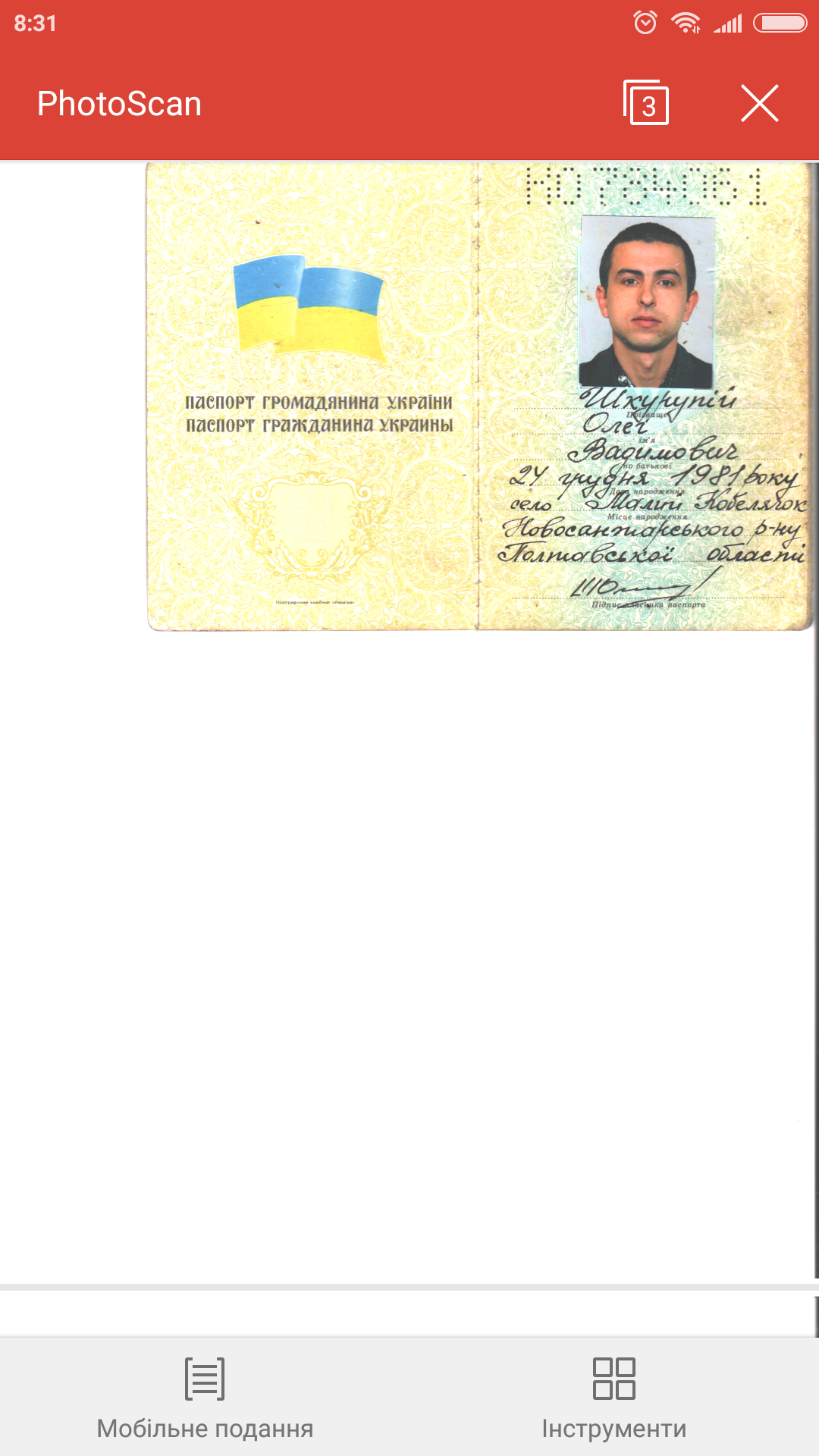 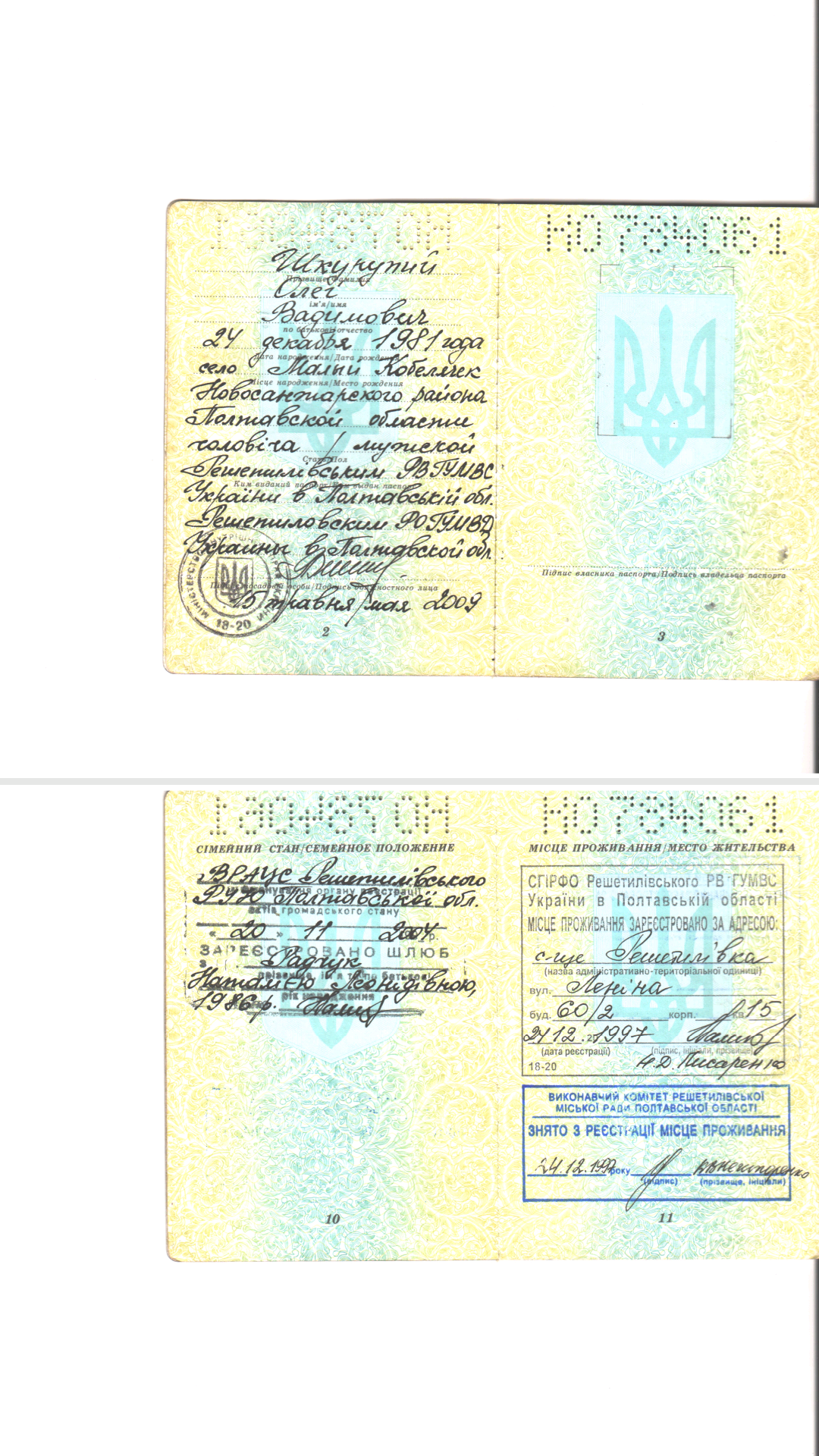 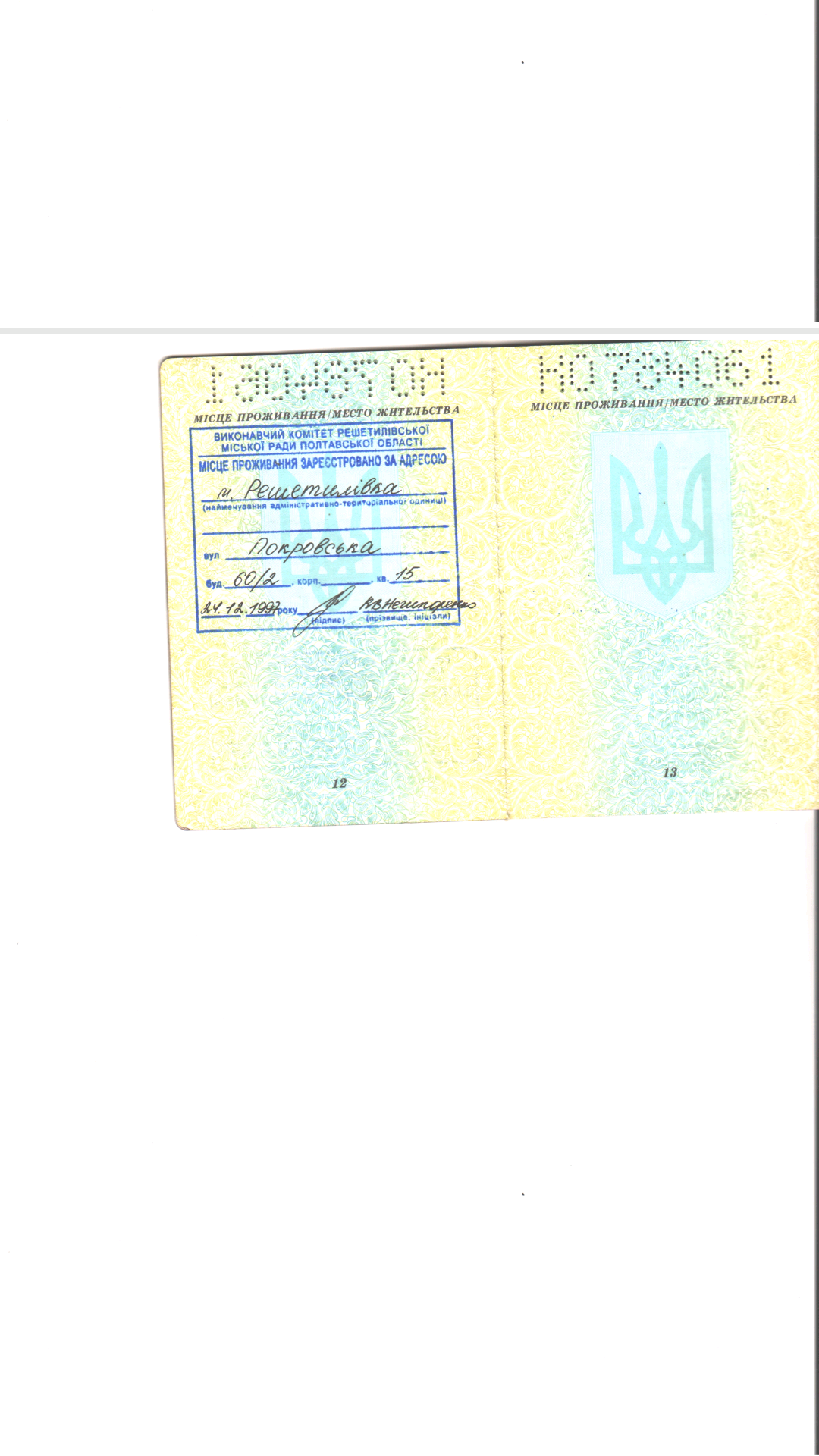 № п/пПІБСерія і номер паспортуАдреса проживанняПідпис123456789101112131415161718192021222324252627282930